		Obec   Most pri Bratislave, Bratislavská 96/98, 900 46 Most pri Bratislave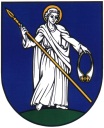 		Ohlasovňa pobytovNÁVRH NA ZRUŠENIE TRVALÉHO POBYTUNavrhovateľMeno, priezvisko:.........................................................................................................................Adresa trvalého pobytu:...............................................................................................................Doklad totožnosti:..................................................Dátum narodenia:...........................................................Podáva návrh na zrušenie trvalého pobytu podľa §7 ods. 1 písm........... zákona č. 253/1998 Z. z. v znení neskorších predpisovObčanoviMeno a priezvisko:......................................................................................................................Dátum narodenia:..................................................Adresa trvalého pobytu:................................................................................................................Odôvodnenie návrhu na zrušenie trvalého pobytu.....................................................................................................................................................................................................................................................................................................................................................................................................................................................................Navrhovateľ na zrušenie pobytu predložil tieto doklady:Občiansky preukaz alebo iný doklad totožnostiList vlastníctva nie starší ako 3 mesiacePrávoplatné rozhodnutie súdu o obmedzení užívacieho práva podľa §146 ods. 2 a §705a Občianského zákonníka v znení zákona č. 526/2002 Z. z.Právoplatné rozhodnutie súdu o zrušení užívacieho právaPrávoplatné rozhodnutie súdu o zrušení nájomnej zmluvyPrávoplatné rozhodnutie súdu o zrušení užívacieho práva podľa §146 ods.2 a §705a Občianskeho zákonníka v znení zákona č. 526/2002 Z. z.Právoplatné rozhodnutie súdu o rozvode manželstva a o majetkovom vysporiadaníDoklad o tom, že občan predložil na prihlásenie sa k trvalému pobytu neplatný, falšovaný, vedome pozmenený alebo cudzí dokladPrávoplatné rozhodnutie stavebného úradu o odstránení stavbySkončenie platnosti nájomnej zmluvy uzatvorenej na dobu určitúDohodu o ukončení nájmuInéV Moste pri Bratislave, dňa ...................................                                                                                                ......................................................                                                                                                        Podpis navrhovateľaSúhlasím so spracovaním uvedených osobných údajov v zmysle zákona č. 18/2018 Z. z. o ochrane osobných údajov a o zmene a doplnení niektorých zákonov v znení neskorších predpisov na účel spracovania tohto ohlásenia v rozsahu poskytnutých údajov.